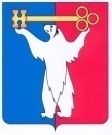 АДМИНИСТРАЦИЯ ГОРОДА НОРИЛЬСКАКРАСНОЯРСКОГО КРАЯПОСТАНОВЛЕНИЕ15.10.2019	г. Норильск	           № 469О внесении изменений в постановление Администрации города Норильска 
от 13.09.2012 № 286В целях приведения постановления Администрации города Норильска от 13.09.2012 № 286 «Об утверждении Административного регламента предоставления муниципальной услуги по приему заявлений и выдаче документов о согласовании переустройства и (или) перепланировки жилого помещения» в соответствие 
с требованиями законодательства Российской Федерации,ПОСТАНОВЛЯЮ:1. Внести в постановление Администрации города Норильска от 13.09.2012
№ 286 «Об утверждении Административного регламента предоставления муниципальной услуги по приему заявлений и выдаче документов о согласовании переустройства и (или) перепланировки жилого помещения» (далее – Постановление) следующие изменения:1.1. В наименовании Постановления слова «жилого помещения» заменить словами «помещения в многоквартирном доме».1.2. В пункте 1 Постановления слова «жилого помещения» заменить словами «помещения в многоквартирном доме».2. Внести в Административный регламент предоставления муниципальной услуги по приему заявлений и выдаче документов о согласовании переустройства и (или) перепланировки жилого помещения, утвержденный Постановлением (далее – Административный регламент), следующие изменения:2.1. В наименовании Административного регламента слова «жилого помещения» заменить словами «помещения в многоквартирном доме».2.2. По всему тексту Административного регламента, за исключением абзаца одиннадцатого пункта 2.7 Административного регламента, слова «жилое помещение» в соответствующих падежах заменить словами «помещение в многоквартирном доме» в соответствующих падежах.2.3. Абзац второй пункта 2.5 Административного регламента изложить в следующей редакции:«- регистрация заявления о согласовании переустройства и (или) перепланировки помещения в многоквартирном доме (далее по тексту – Заявление) - в день поступления Заявления в Управление;».2.4. Пункт 2.6 Административного регламента дополнить абзацем девятым следующего содержания:«- Приказ Минстроя России от 28.01.2019 № 44/пр «Об утверждении Требований к оформлению протоколов общих собраний собственников помещений в многоквартирных домах и Порядка направления подлинников решений и протоколов общих собраний собственников помещений в многоквартирных домах в уполномоченные органы исполнительной власти субъектов Российской Федерации, осуществляющие государственный жилищный надзор».».2.5. В пункте 2.7 Административного регламента:2.5.1. В абзаце втором слова «по типовой форме, указанной в приложении № 2 к Административному регламенту» заменить словами «по форме, утвержденной Постановлением Правительства Российской Федерации от 28.04.2005 № 266 «Об утверждении формы заявления о переустройстве и (или) перепланировке жилого помещения и формы документа, подтверждающего принятие решения о согласовании переустройства и (или) перепланировки жилого помещения»».2.5.2. Абзац девятый изложить в следующей редакции: «з) подготовленного и оформленного в установленном порядке проекта переустройства и (или) перепланировки переустраиваемого и (или) перепланируемого помещения в многоквартирном доме, а если переустройство и (или) перепланировка помещения в многоквартирном доме невозможны без присоединения к данному помещению части общего имущества в многоквартирном доме, также протокола общего собрания собственников помещений в многоквартирном доме о согласии всех собственников помещений в многоквартирном доме на такие переустройство и (или) перепланировку помещения в многоквартирном доме, предусмотренном частью 2 статьи 40 Жилищного кодекса Российской Федерации».2.6. В пункте 2.8 Административного регламента:2.6.1. В абзаце третьем слова «определенной приложением № 2 к Административному регламенту» заменить словами «утвержденной Постановлением Правительства Российской Федерации от 28.04.2005 № 266 «Об утверждении формы заявления о переустройстве и (или) перепланировке жилого помещения и формы документа, подтверждающего принятие решения о согласовании переустройства и (или) перепланировки жилого помещения»».2.6.2. Дополнить абзацем шестым следующего содержания:«- основания (случаи), указанные в пункте 2.10 Административного регламента.».2.7. В пункте 2.9 Административного регламента:2.7.1. Абзац третий исключить.2.7.2. Абзац четвертый считать абзацем третьим.2.7.3. Дополнить новым абзацем четвертым следующего содержания:«- основания (случаи), указанные в пункте 2.10 Административного регламента.».2.8. Раздел 2 Административного регламента дополнить новым пунктом 2.10 следующего содержания:«2.10. Помимо оснований для отказа в приеме документов, необходимых для предоставления муниципальной услуги, либо в предоставлении муниципальной услуги, указанных в пунктах 2.8, 2.9 Административного регламента, такими основаниями (в том числе для последующего отказа) являются:а) изменение требований нормативных правовых актов, касающихся предоставления муниципальной услуги, после первоначальной подачи заявления о предоставлении муниципальной услуги;б) наличие ошибок в заявлении о предоставлении муниципальной услуги и документах, поданных Заявителем после первоначального отказа в приеме документов, необходимых для предоставления муниципальной услуги, либо в предоставлении муниципальной услуги и не включенных в предоставленный ранее комплект документов (за исключением документов, указанных в подпунктах «д», «е», «ж» (если право на жилое помещение зарегистрировано в Едином государственном реестре недвижимости), «и», «л» пункта 2.7 Административного регламента);в) истечение срока действия документов или изменения информации после первоначального отказа в приеме документов, необходимых для предоставления муниципальной услуги, либо в предоставлении муниципальной услуги (за исключением документов, указанных в подпунктах «д», «е», «ж» (если право на жилое помещение зарегистрировано в Едином государственном реестре недвижимости), «и», «л» пункта 2.7 Административного регламента).».2.9. Раздел 2 Административного регламента дополнить новым пунктом 2.11 следующего содержания:«2.11. Основаниями для приостановления предоставления муниципальной услуги Заявителю являются:- наличие ошибок в документах, полученных в рамках межведомственного взаимодействия;- истечение срока действия документов, полученных в рамках межведомственного взаимодействия.».2.10. Пункты 2.10-2.18.1 Административного регламента считать пунктами 2.12 - 2.20.1 соответственно.2.11. В пункте 3.1 Административного регламента:2.11.1. Дополнить новыми абзацами четвертым и пятым следующего содержания:«- рассмотрение документов, необходимых для предоставления муниципальной услуги, и принятие решения о приостановлении предоставления муниципальной услуги;- повторный запрос документов в рамках межведомственного взаимодействия в случае выявления оснований для приостановления предоставления муниципальной услуги;».2.11.2. Абзац четвертый считать абзацем шестым соответственно.2.12. В пунктах 3.2.2, 3.2.5 Административного регламента слова «в пункте 2.8» заменить словами «в пунктах 2.8, 2.10».2.13. Раздел 3 Административного регламента дополнить новым пунктом 3.3.2 следующего содержания:«3.3.2. Для рассмотрения заявления Управление в течение 3 рабочих дней с даты поступления заявления запрашивает в органе государственной власти, органе местного самоуправления либо подведомственной органу государственной власти или органу местного самоуправления организации документы, указанные в подпунктах «д», «е», «ж» (если право на жилое помещение зарегистрировано в Едином государственном реестре недвижимости), «и», «л» пункта 2.7 Административного регламента (их копии или содержащиеся в них сведения), если они не были представлены Заявителем по собственной инициативе.».2.14. Раздел 3 Административного регламента дополнить новым пунктом 3.3.3 следующего содержания:«3.3.3. Рассмотрение документов, необходимых для предоставления муниципальной услуги, и принятие решения о приостановлении предоставления муниципальной услуги:1) основанием для начала административной процедуры является рассмотрение документов, указанных в подпунктах «д», «е», «ж» (если право на жилое помещение зарегистрировано в Едином государственном реестре недвижимости), «и», «л» пункта 2.7 Административного регламента, полученных в рамках межведомственного взаимодействия;2) если при рассмотрении документов, указанных в настоящем пункте Административного регламента, выявляются обстоятельства, препятствующие предоставлению муниципальной услуги, указанные в 2.11 Административного регламента:- специалист отдела АСН осуществляет подготовку письма о приостановлении предоставления муниципальной услуги (с обязательным указанием в нем Заявителю, что по получении необходимых документов и (или) информации, полученных в рамках повторного запроса в рамках межведомственного взаимодействия, ему будет оказана услуга в сроки, предусмотренные Административном регламентом) и передает его на подпись начальнику Управления.Решение о приостановлении предоставления муниципальной услуги принимается в пределах срока, установленного в пункте 2.5 Административного регламента. При этом течение указанного срока прерывается. Решение о приостановлении предоставления муниципальной услуги принимается не более чем на 8 дней. 3) лицами, ответственными за выполнение административной процедуры, являются специалисты отдела АСН;4) срок выполнения административной процедуры составляет не более 2 рабочих дней со дня получения документов, запрашиваемых в рамках межведомственного взаимодействия;5) результатом выполнения административной процедуры является принятие решения о приостановлении предоставления муниципальной услуги.».2.15. Раздел 3 Административного регламента дополнить новым пунктом 3.3.4 следующего содержания:«3.3.4. Повторный запрос документов в рамках межведомственного взаимодействия в случае выявления оснований для приостановления предоставления муниципальной услуги:1) основанием для начала административной процедуры является принятое решение о приостановлении предоставления муниципальной услуги, указанное в 3.3.3 Административного регламента;2) специалист отдела АСН в течение 3 рабочих дней с даты поступления документов в рамках межведомственного взаимодействия в Управление запрашивает повторно документы (их копии или сведения, содержащиеся в них), указанные в подпунктах «д», «е», «ж» (если право на жилое помещение зарегистрировано в Едином государственном реестре недвижимости), «и», «л» пункта 2.7 Административного регламента, в государственных органах, органах местного самоуправления и подведомственных государственным органам или органам местного самоуправления организациях, в распоряжении которых находятся указанные документы в соответствии с нормативными правовыми актами Российской Федерации, нормативными правовыми актами субъектов Российской Федерации, муниципальными правовыми актами;3) лицами, ответственными за выполнение административной процедуры, являются специалисты отдела АСН;4) срок выполнения административной процедуры составляет не более 3 рабочих дней со дня получения документов, запрашиваемых в рамках межведомственного взаимодействия;5) результатом выполнения административной процедуры является запрос документов в рамках межведомственного взаимодействия.».2.16. В пункте 3.3.2 Административного регламента:2.16.1. Абзац второй исключить.2.16.2. Абзац третий изложить в следующей редакции:«В случае наличия оснований для отказа в предоставлении муниципальной услуги, предусмотренных пунктами 2.9, 2.10 Административного регламента, специалист отдела АСН подготавливает Заявителю письмо за подписью начальника Управления об отказе в согласовании переустройства и (или) перепланировки помещения в многоквартирном доме с указанием причин отказа по форме, согласно приложению № 4 к Административному регламенту.». 2.17. В пункте 3.3.3 Административного регламента слова «пунктом 2.9» заменить словами «пунктами 2.9, 2.10». 2.18. Пункты 3.3.2 – 3.3.3 Административного регламента считать пунктами 3.3.5 – 3.3.6 соответственно.2.19. В пункте 5.8 Административного регламента слова «начальником Управления, Заместителем Главы города Норильска по собственности и развитию предпринимательства, Главой города Норильска» исключить.2.20. Пункт 5.9 Административного регламента изложить в следующей редакции:«5.9. В случае установления в ходе или по результатам рассмотрения жалобы признаков состава административного правонарушения или преступления должностные лица, наделенные полномочиями по рассмотрению жалоб в соответствии с пунктом 5.1 Административного регламента, незамедлительно направляют имеющиеся материалы в органы прокуратуры.».2.21. Приложение № 1 к Административному регламенту изложить в редакции согласно приложению № 1 к настоящему постановлению.2.22. Приложение № 2 к Административному регламенту признать утратившим силу. 2.23. Приложение № 3 к Административному регламенту изложить в редакции согласно приложению № 2 к настоящему постановлению.2.24. Административный регламент дополнить Приложением № 4 в редакции согласно Приложению № 3 настоящему постановлению.3.	Опубликовать настоящее постановление в газете «Заполярная правда» и разместить его на официальном сайте муниципального образования город Норильск.4.	Настоящее постановление вступает в силу после его опубликования в газете «Заполярная правда» и распространяет свое действие:4.1. По применению положений пунктов 2.19 – 2.20 настоящего постановления на правоотношения, возникшие с 30.03.2018.4.2. По применению положений пунктов 2.6.2 – 2.18, 2.21, 2.23 настоящего постановления на правоотношения, возникшие с 18.10.2018. 4.3. По применению положений пунктов 1.1 – 2.6.1, 2.22 настоящего постановления на правоотношения, возникшие с 08.01.2019. Глава города Норильска                                                                                Р.В. АхметчинПриложение № 1к ПостановлениюАдминистрации города Норильскаот 15.10.2019 № 469Приложение № 1к Административному регламентупредоставления муниципальнойуслуги по приему заявлений ивыдаче документов о согласованиипереустройства и (или) перепланировкипомещения в многоквартирном доме,утвержденному постановлениемАдминистрации города Норильскаот 13.09.2012 № 286БЛОК-СХЕМАПРЕДОСТАВЛЕНИЯ МУНИЦИПАЛЬНОЙ УСЛУГИ ПО ПРИЕМУ ЗАЯВЛЕНИЙ И ВЫДАЧЕ ДОКУМЕНТОВ О СОГЛАСОВАНИИПЕРЕУСТРОЙСТВА И (ИЛИ) ПЕРЕПЛАНИРОВКИПОМЕЩЕНИЯ В МНОГОКВАРТИРНОМ ДОМЕда                                           нетда           нет			                                 да                                                                                             нетПриложение № 2к ПостановлениюАдминистрации города Норильскаот 15.10.2019 № 469Приложение № 3к Административному регламентупредоставления муниципальнойуслуги по приему заявлений ивыдаче документов о согласованиипереустройства и (или) перепланировкипомещения в многоквартирном доме,утвержденному постановлениемАдминистрации города Норильскаот 13.09.2012 № 286ТИПОВАЯ ФОРМА РАСПИСКИ О ПРИЕМЕ ДОКУМЕНТОВРасписка о приеме документов по запросу о предоставлениимуниципальной услуги по приему заявлений и выдачедокументов о согласовании переустройстваи (или) перепланировки помещения в многоквартирном доме    По запросу о предоставлении муниципальной услуги Заявителем_______________________________________________________________________(указать Ф.И.О. (последнее - при наличии) гражданина/ либо наименованиеюридического лица)"__" ___________ 20___ г. представлены следующие документы:1. __________________________________________________ на ___ л. в ____ экз.(указать название и реквизиты документа)2. __________________________________________________ на ___ л. в ____ экз.(указать название и реквизиты документа)…Документы поданы (указать нужное):┌──┐│      │ - при личном обращении Заявителя└──┘┌──┐│      │ - почтовым отправлением Заявителя└──┘┌──┐│      │ - по электронной почте└──┘Указанные в настоящей расписке документы приняты "___" ____________ 20__ г._______________________________________________________________________(указать наименование должности, Ф.И.О. лица, принявшего документы)Подпись лица, оформившего расписку: __________________________Экземпляр настоящей расписки получил "___" __________ 20__ г.:_______________________________________________________________________(подпись Заявителя) (Ф.И.О. (последнее - при наличии) Заявителя полностью/наименование юридического лица и Ф.И.О. (последнее - при наличии),_______________________________________________________________________наименование должности лица, действующего от имени Заявителя бездоверенности/Ф.И.О. (последнее - при наличии)_______________________________________________________________________лица, действующего от имени Заявителя по доверенности, реквизитыдоверенности)Экземпляр настоящей расписки направлен Заявителю почтовым отправлением"____" ________________ 20__ г. (Заполняется при получении по почте запросао предоставлении муниципальной услуги)Экземпляр настоящей расписки направлен Заявителю на адрес электронной почты"____" _______________ 20__ г. (Заполняется при получении по электронной почте запросао предоставлении муниципальной услуги)Приложение № 3к ПостановлениюАдминистрации города Норильскаот 15.10.2019 № 469Приложение № 4к Административному регламентупредоставления муниципальнойуслуги по приему заявлений ивыдаче документов о согласованиипереустройства и (или) перепланировкипомещения в многоквартирном доме,утвержденному постановлениемАдминистрации города Норильскаот 13.09.2012 № 286Уважаемый (ая) ______________________________________________!(И.О. руководителя организации, индивидуальногопредпринимателя, гражданина)Рассмотрев представленное Вами заявление о согласовании переустройства и (или) перепланировки помещения в многоквартирном доме, сообщаю следующее.Оформление и выдача решения о согласовании переустройства и (или) перепланировки помещения в многоквартирном доме по адресу:_______________________________________________________________________(адрес помещения)Управлением по градостроительству и землепользованию Администрации города Норильска не могут быть осуществлены по следующим причинам:_______________________________________________________________________(указать причины отказа)_______________________________________________________________________.Решение об отказе в согласовании переустройства и (или) перепланировки помещения в многоквартирном доме Вы вправе обжаловать во внесудебном или в судебном порядке в течение трех месяцев с момента получения настоящего уведомления.Начальник Управления                                                                              (подпись)             __________________                                                                                                                                                                                  (Ф.И.О.)исп. Ф.И.О.тел.Прием и регистрация Заявления с документамиПроверка наличия оснований для отказа в приеме Заявления с приложенными документамиНаличие оснований для отказа в приеме Заявления с приложенными документамиотказ в приеме документовНаличие оснований для приостановления предоставления муниципальной услугиповторный запрос документов в рамках межведомственного взаимодействия в случае выявления оснований для приостановления предоставления муниципальной услугиПроверка документов и определение отсутствия либо наличия оснований для отказа в предоставлении муниципальной услугиНаличие оснований для отказа в предоставлении муниципальной услугиВыдача Заявителю письма за подписью начальника Управления об отказе в согласовании переустройства и (или) перепланировки помещения в многоквартирном доме с указанием причин отказаВыдача Заявителю решения о согласовании переустройства и (или) перепланировки помещения в многоквартирном домеАДМИНИСТРАЦИЯ ГОРОДА НОРИЛЬСКА(наименование должности,  Ф.И.О. руководителя организации, индивидуального предпринимателя, гражданина)________________________________________(адрес организации, индивидуального предпринимателя, гражданина)Управление по градостроительствуи землепользованиюАдминистрации города Норильска(наименование должности,  Ф.И.О. руководителя организации, индивидуального предпринимателя, гражданина)________________________________________(адрес организации, индивидуального предпринимателя, гражданина)Ленинский пр., д. 23А, г.Норильск,Красноярский край, 663300Телефон: 43-70-20, факс: 43-70-21e-mail: arhitektura@norilsk-city.ruhttp://www.norilsk-city.ru(наименование должности,  Ф.И.О. руководителя организации, индивидуального предпринимателя, гражданина)________________________________________(адрес организации, индивидуального предпринимателя, гражданина)от «_____» ________20____ № 190 - _______(наименование должности,  Ф.И.О. руководителя организации, индивидуального предпринимателя, гражданина)________________________________________(адрес организации, индивидуального предпринимателя, гражданина)          на   №                    от«_____» ________20____(наименование должности,  Ф.И.О. руководителя организации, индивидуального предпринимателя, гражданина)________________________________________(адрес организации, индивидуального предпринимателя, гражданина)